Publicado en Barcelona el 11/06/2019 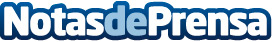 El Centro de Imagen y Bienestar Emocional VIVA recomienda los tratamientos solares EsthedermEl sol es necesario para vivir, pero ante posibles excesos, la piel cuenta con mecanismos naturales para protegerse de sus efectos nocivosDatos de contacto:e-deon.netComunicación · Diseño · Marketing931929647Nota de prensa publicada en: https://www.notasdeprensa.es/el-centro-de-imagen-y-bienestar-emocional-viva Categorias: Viaje Moda Entretenimiento Medicina alternativa http://www.notasdeprensa.es